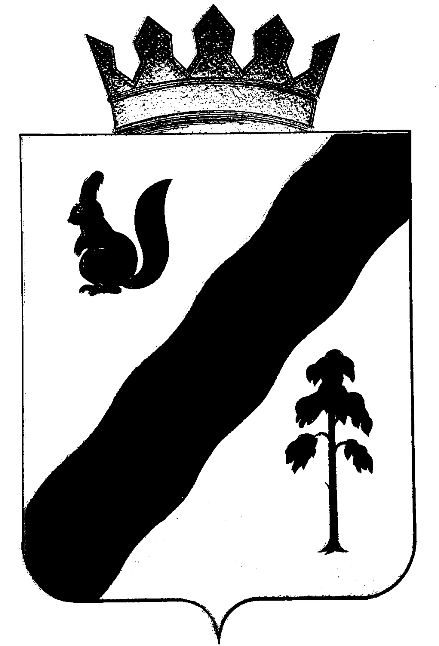 ПОСТАНОВЛЕНИЕАДМИНИСТРАЦИИ ГАЙНСКОГО МУНИЦИПАЛЬНОГО ОКРУГАПЕРМСКОГО КРАЯО создании противопаводковой комиссии Гайнского муниципального округаРуководствуясь Федеральнымы законами от 21.12.1994 № 68-ФЗ «О защите населения и территорий от чрезвычайных ситуаций природного и техногенного характера», от 06.10.2003 № 131-ФЗ «Об общих принципах организации местного самоуправления в Российской Федерации», в целях предупреждения и ликвидации чрезвычайных ситуаций, обеспечения безопасности населения, попадающего в зону возможного затопления (подтопления), своевременной подготовки к пропуску весеннего паводка, администрация Гайнского муниципального округа ПОСТАНОВЛЯЕТ: 1. Создать противопаводковую комиссию Гайнского муниципального округа.2. Утвердить прилагаемые:Приложение о противопаводковой комиссии Гайнского муниципального округа;Состав противопаводковой комиссии Гайнского муниципального округа.         3. Настоящее постановление вступает в силу с момента его подписания и подлежит размещению на официальном сайте администрации Гайнского муниципального района.4. Контроль за исполнением постановления возложить на и.о. заместителя главы района по строительству, ЖКХ и общественной безопасности.Глава муниципального округа – глава администрации Гайнского муниципального округа                                               Е.Г. ШалгинскихУТВЕРЖДЕНОпостановлением Администрации Гайнского муниципального округаот 16.03.2020  №3Положение о противопаводковой комиссии Гайнского муниципального округа1. Общие положенияПротивопаводковая комиссия Гайнского муниципального округа (далее Комиссия) является временным координирующим органом окружного звена территориальной подсистемы РСЧС Пермского края, создаваемая в угрожаемый период, и предназначенная для организации и выполнения работ в период весенне-летнего паводка и наводнения по предупреждению чрезвычайных ситуаций, уменьшению ущерба при их возникновении и ликвидации их последствий, а также координации деятельности по этим вопросам предприятий, организаций и учреждений, расположенных на территории Гайнского муниципального округа, независимо от ведомственной принадлежности и форм собственности.В своей деятельности Комиссия руководствуется требованиями Федерального закона «О защите населения и территорий от чрезвычайных ситуаций природного и техногенного характера», решениями КЧС и ОПБ Гайнского муниципального округа и настоящего Положения.Комиссия осуществляет свою деятельность под руководством заместителя главы района по строительству, ЖКХ и общественной безопасности.2. Основные задачи КомиссииОсновными задачами являются: - организация и контроль за осуществлением противопаводковых мероприятий, а также обеспечение надежности работы объектов жизнеобеспечения и снижения последствий чрезвычайных ситуаций, защиты населения при наводнении;- организация наблюдения и контроля за состоянием окружающей среды и прогнозирование чрезвычайных ситуаций;- обеспечение готовности органов управления, сил и средств к действиям в чрезвычайных ситуациях, а также создание и поддержание в состоянии готовности пунктов управления;- организация разработки нормативных правовых актов в области защиты населения и территории округа от чрезвычайных ситуаций;- создание резервов финансовых и материальных ресурсов, используемых для покрытия расходов на профилактические мероприятия и ликвидацию чрезвычайных ситуаций, а также на содержание и обеспечение аварийно-спасательных подразделений, оказание помощи пострадавшим от наводнения;- руководство работами по ликвидации чрезвычайных ситуаций, организация привлечения трудоспособного населения к этим работам;- планирование и организация эвакуации населения, размещения эвакуируемого населения и возвращения его после ликвидации чрезвычайных ситуаций в места постоянного проживания;- организация сбора и обмена информацией в области защиты населения и территорий от чрезвычайных ситуаций.3. Права КомиссииКомиссия имеет право:- контролировать работу объектовых комиссий;- заслушивать на своих заседаниях руководителей объектов и давать им обязательные для исполнения указания о принятии неотложных мер по противопаводковым мероприятиям;- осуществлять контроль за подготовкой и готовностью сил и средств к ликвидации чрезвычайных ситуаций в округе;- принимать решения о проведении экстренных мер по обеспечению защиты населения и территорий от последствий наводнения, снижению ущерба от них и ликвидации этих последствий на всей территории округа;- привлекать силы и средства округа для проведения мероприятий по предупреждению и ликвидации чрезвычайных ситуаций;- устанавливать, при необходимости, в зонах чрезвычайных ситуаций особый режим работы предприятий, организаций и учреждений, а также порядок въезда и выезда граждан и их поведения;- требовать от всех предприятий, организаций и учреждений, независимо от их принадлежности, расположенных на территории округа, представления в комиссию информации о паводковой ситуациях, а также оперативной информации о ходе ликвидации их последствий;- осуществлять и, при необходимости, привлекать специалистов объектов экономики к проведению экспертизы противопаводковых мероприятий.4. Состав КомиссииПредседатель Комиссии несет персональную ответственность за выполнение возложенных на Комиссию задач и функций.Председатель Комиссии:- распределяет и утверждает обязанности между членами Комиссии;- привлекает в установленном порядке при угрозе наводнения и возникновения чрезвычайной ситуации силы и средства, независимо от их принадлежности, для выполнения работ по предотвращению и ликвидации чрезвычайных ситуаций;- рекомендует главе Гайнского муниципального округа вводить режимы функционирования муниципального звена территориальной подсистемы РСЧС в зависимости от сложившейся обстановки;- приводит в готовность и использует органы управления, силы и средства, входящие в звенья на территории округа.5. Организация работы Комиссии           Персональный состав Комиссии утверждается главой Гайнского муниципального округа. Члены Комиссии участвуют в заседаниях без права замены.           Работа Комиссии организуется по плану работы ежемесячно в период половодья.           Работа Комиссии оформляется протоколом, по результатам рассмотрения вопросов принимает решения, обязательные для исполнения всеми органами управления, а также предприятиями, организациями и учреждениями независимо от их ведомственной подчиненности и форм собственности.           Регистрация, учет и организация контроля исполнения решений Комиссии осуществляются секретарем.           В период между заседаниями Комиссии решения принимаются председателем или его заместителем и доводятся до исполнителей в виде соответствующих указаний или поручений.УТВЕРЖДЕНпостановлением Администрации Гайнского муниципального округа от 16.03.2020  №3СОСТАВпротивопаводковой комиссии Гайнского муниципального округа 16.03.2020№3№п/пФ.И.О.Занимаемая должность1.Закиров Владимир АликовичИ.о. заместителя главы по строительству, ЖКХ и общественной безопасности, председатель комиссии2.Лодягин Вячеслав Сергеевич Заведующий сектором общественной безопасности, заместитель председателя комиссии3.Кивилева Анна Эдуардовна Главный специалист - архитектор, секретарь комиссии4.Иванов Дмитрий АлександровичНачальник пожарной части №69 ГККУ Пермского края «14 ОПС Пермского края», член комиссии (по согласованию)5.Зеров Никита ГригорьевичЗам. начальника 26 ОНПР по Кочевскому, Косинскому и Гайнскому муниципальным районамКоми-Пермяцкого округа УНПР ГУ МЧС России по Пермскому, член комиссии (по согласованию)6.Дегтянников Александр ВикторовичНачальник МКУ «ЕДДС», член комиссии (по согласованию)7.Трубинов Константин ФедоровичНачальник УУ и ПДН ОМВД России по Гайнскому району, член комиссии (по согласованию)8.Базуева Анжелика НиколаевнаЗаведующая сектором социальной поддержки администрации района, член комиссии9.Кривощекова Олеся АлександровнаГлавный специалист по транспорту, строительству и содержанию дорог, член комиссии10.Москалев Анатолий СтепановичДиректор МКУ «ЖКХ», член комиссии11.Кондратюк Татьяна ЛеонидовнаИ.о. заместителя главы по социальной и внутренней политике – начальник управления образования12.Шагитов Дмитрий ДолгатовичГлавный инженер Гайнского участка ПО «СЭС»